Informasjon til foreldrene i 5 -7 klasse om hvordan Skjervøy barneskole organiserer skoledagen når alle elevene er tilbake på skolen igjen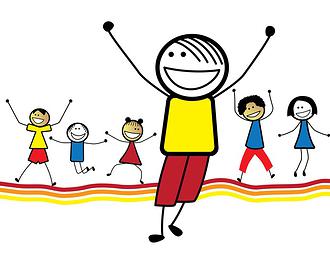 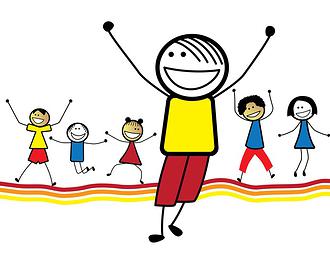 Vi gleder oss til å få alle elevene tilbake til skolen. Det skal bli godt for alle å nærme seg en normal hverdag. Det blir noen endringer på organiseringen av skoledagen for å forebygge og begrense smitte både for elever og ansatte. Skolen følger «Veileder i smittevern for klassetrinn 1-7» fra Folkehelseinstituttet og Utdanningsdirektoratet. Skolen ser for seg at det blir denne organiseringen ut skoleåret.I dette informasjonsskrivet vil skolen redegjøre kort for noen av tiltakene:Organisering av skoledagenFor å begrense antall nærkontakter til hver elev og ansatt, blir elevene inndelt i grupper (kohorter) der antall elever er maks 20 elever. Dette betyr at på mellomtrinnet blir hver klasse en kohort. Kohorter skal minst mulig blandes med andre kohorter. Innen en kohort kan elevene og ansatte omgås og leke sammen. Elevene oppfordres til å holde en meters avstand og unngå unødvendig nærkontakt.To kohorter kan samarbeide for praktisk gjennomføring av skoledagen, men samarbeidet skal fortrinnsvis foregå utendørs. Det betyr for eksempel at et klassetrinn kan ha felles utedag. Kohorten sin sammensetning kan ved behov endres, men ikke oftere enn ukentlig og etter en helg. På denne måten blir det færrest mulig nærkontakter ved påvist sykdom hos barn eller en ansatt. Det er en fordel at elevene ikke omgås mange andre barn på fritiden.Kohortene skal i minst mulig grad bytte klasserom. De ansatte følger sin(e) kohorterTidsplan	Skolen ønsker at elevene kommer til skolen kortest mulig tid før klokka 9.00. Dette for at elevene ikke skal samle seg i større grupper før skolestart.For å unngå for tett kontakt mellom kohortene på vei inn og ut av klasserommene, har hver kohort sin inngang. Her venter elevene om morgenen og etter friminutt til en voksen kommer og henter dem inn.Det tilstrebes at foresatte ikke blir med inn på skolen hvis det ikke er nødvendig. Alle elevene i 5-7 trinn begynner på skolen hver dag kl 09.00. Elevene på 1-4 trinn har ulike tidspunkt for friminutt i forhold til elevene på 5-7 trinn. Dette for å begrense antall elever i skolegården og for å unngå trengsel i garderober og på vei inn og ut av klasserommeneTimeplan for 5.-7.kl UteskoleDet legges opp til økt bruk av utetid og uteskole. Alle klassene skal en dag i uka ha uteskole. Når elevene er på tur, benyttes våtservietter og evt antibac som lærerne har med seg.HjemmeskoleElevene på 5-7 trinn har hjemmeskole en dag i uka. Ved at alle trinnene har uteskole en dag i uka og 5-7 trinn har hjemmeskole en dag, er det bare fem klassetrinn som er på skolen hver dag.GarderobeElevene får sin faste plass i garderoben med lengst mulig avstand til andre medelever. Det er ikke ønskelig at elevene har skifteklær liggende på skolen. Innesko kan stå på skolen.Elevene går inn på klasserommet og finner sin plass straks de har hengt fra seg yttertøyet i garderoben. De ansatte håndhilser eller klemmer ikke elevene. UndervisningLæringsmateriell, leker og annet skal ikke deles mellom kohorter uten at de er rengjort. Elevene har nødvendig skriveutstyr på hver sin pult. Pennal skal ikke tas med på skolen. Skolebøker kan fraktes mellom skolen og hjemmet, men ikke deles mellom elever.Undervisningen foregår i lengre økter, og vi følger ikke normal fag- og timefordelingsplan. Kohortene blir å være på sine faste klasserom eller ute. Kroppsøving foregår ute med aktiviteter hvor man unngår nær kontakt mellom elever. FriminuttSkolegården deles inn i soner. Hver kohort har sin sone å være på i friminuttene. Det veksles på sonene til kohortene. De ansatte som tilhører en kohort, har inspeksjon på sin kohort. Håndhygiene                                                                                                                               Håndvask med lunket vann og flytende såpe er en effektiv måte å forebygge smitte. Derfor er det viktig at elever og ansatte vasker hender:       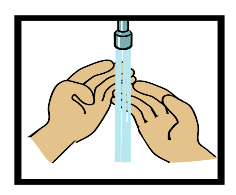 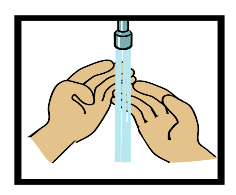 Før man drar hjemmefra og når man kommer hjemNår man kommer til skole/sfoEtter hosting/nysingEtter toalettbesøkFør og etter måltiderEtter man kommer inn fra friminutt/uteaktiviteterVed synlig skitne henderRutiner for måltiderEn voksen henter melk og frukt. Det brukes engangshansker når man tar ut melk og frukt fra kjøleskapene. Engangshansker ligger oppe på kjøleskapeneEn voksen deler ut melk og frukt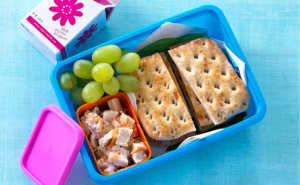 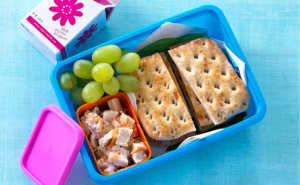 Elevene vasker hendene før de spiserElevene sitter på hver sin pult når de spiserElevene spiser i sine kohorterPultene ryddes etter spisingDet er ikke ønskelig at elevene har flasker eller kopper stående på skolen. Det må de eventuelt ta med seg hjem og til skolen hver dag.Renholder kommer og vasker over pulten i friminuttet etter spisingMelkekartongene skylles ikke, men kastes rett i søplaElevene vasker hendene etter måltidet SkolehelsetjenestenSkolehelsesøster er på skolen hver onsdag og på torsdag om behov.RenholdRenhold er forsterket:• Toaletter og vaskeservanter rengjøres 2 ganger daglig.• Engangs papirhåndklær og såpe skal være tilgjengelig, og man må sørge for at søppel   tømmes regelmessig.• Spisebord vaskes med vann og såpe etter bruk.• Dørhåndtak, trappegelendre, stoler, andre bordflater og andre gjenstander som ofte berøres rengjøres hyppig, 2-4 ganger daglig.• Pult/arbeidsplasser rengjøres daglig.   • Lærebrettet tørkes av hjemme hver dag etter bruk. Det tørkes av minimum en gang i løpet av skoledagenFraværDersom noen foreldre ikke ønsker (av forskjellige årsaker) å sende eleven til skolen, må det framlegges legeerklæring for fraværet. Skolen har ikke et opplæringsansvar for elever som holdes hjemme uten at det foreligger en legeerklæring.Skal vi få dette til, er vi avhengig av at dere foreldre også følger opp og står bak de tiltakene skolen har satt. De første dagene vil lærerne bruke mye tid på å undervise og forklare elevene om viktigheten av smitteverntiltakene. Dette for at det skal sette seg hos elevene og bli en del av de daglige rutinene. Det skal ikke være rom for noen diskusjoner om å følge de tiltakene skolen har laget.Hygienetiltakene er det viktig at dere hjemme også følger på samme måte som skolen. Selv om elevene er tilbake på skolen, påpekes det fra kommunelegen at det er viktig at barna fortsatt begrenser sin sosiale omgang på fritida.Har dere spørsmål, må dere bare ta kontakt med skolen.Veilederne og informasjonsmaterialet finner du her:
https://www.udir.no/kvalitet-og-kompetanse/sikkerhet-og-beredskap/informasjon-om-koronaviruset/smittevernveileder/Hilsen Kristin Norheim  (rektor)5.kl Gymsalen 6a Hovedinngang 6b Hovedinngang 7a Hestesko 7b Hestesko MandagTirsdagOnsdagTorsdagFredag9.00-10.1510.15-10.30FriminuttFriminuttFriminuttFriminuttFriminutt10.30-12.3012.30-12.50FriminuttFriminuttFriminuttFriminutt12.50-13.30